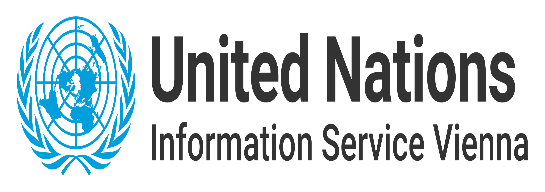 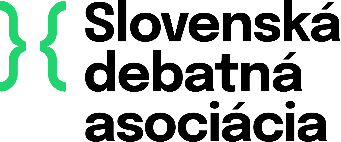 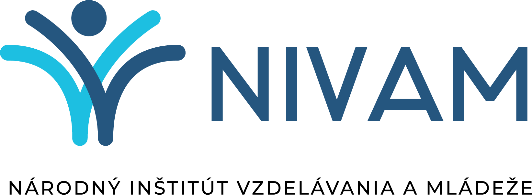 Workshop pre učiteľov zameraný na kritické myslenie a mediálnu gramotnosť žiakov zš a sšInformačná služba Organizácie Spojených národov vo Viedni, Národný inštitút vzdelávania a mládeže a Slovenská debatná asociácia organizujú dva interaktívne workshopy pre učiteľov, ktoré sú zamerané na rozvoj kritického myslenia a spôsoby jeho výučby a rozvoj mediálnej gramotnosti. Táto problematika, ktorá sa stala realitou sveta mnohých mladých ľudí, by mala byť neodmysliteľnou súčasťou výchovno-vzdelávacieho procesu.Workshop je určený pre učiteľov všeobecnovzdelávacích predmetov základných a stredných škôl nezávisle od dĺžky praxe. Dátum konania:  		13.11.2023 pre učiteľov ZŠ a 14.11.2023 pre učiteľov SŠČas:				15:00 – 18:00 hod.Miesto konania: 	on-line, komunikačný nástroj ZOOM (prihlasovacie údaje budú účastníkom poslané v dostatočnom časovom predstihu)TÉMYV rámci interaktívneho workshopu si zodpovieme najmä tieto otázky:Prečo potrebujeme kritické myslenie a čo to vlastne znamená, myslieť kriticky?Ako spoznať kognitívne skreslenie a ako k nemu dochádza?Ako viesť mladých ľudí ku kritickému mysleniu? Ako funguje šírenie dezinformácií a ako odlišovať seriózne od nedôveryhodných médií, alebo ako overovať správy a vyvracať konšpiračné teórie a hoaxy?Ako mať konštruktívnu a tolerantnú debatu v on-line priestore a fyzicky?METÓDYTeoretický vstupAktivity na reflexiu/zamyslenie saInteraktívne metódy zamerané na konkrétne príkladyŠKOLITELIA: Richard Vaško - Slovenská debatná asociáciaPraktické informácie a kontaktPracovný jazyk workshopu je slovenský jazykÚčasť na workshope je bezplatná.Záujemcovia sa môžu prihlásiť do 31. októbra 2023 (vrátane) poslaním skenu podpísanej prihlášky a Súhlasu so spracovaním osobných údajov na e-mailovú adresu: dominika.kovacsova@nivam.sk a v kópii na denisa.duranova@nivam.sk.  Počet miest je limitovaný. Účasť na workshope je možná do naplnenia počtu voľných miest. Potvrdzujúci e-mail o účasti na workshope bude poslaný  elektronicky na e-mailovú adresu uvedenú v prihlasovacom formulári.  Po absolvovaní workshopu získajú účastníci certifikát. V prípade doplňujúcich otázok a informácií kontaktujte elektronicky koordinátorky workshopu za Národný inštitút vzdelávania a mládeže:PhDr. Denisa Ďuranová, denisa.duranova@nivam.sk Mgr. Dominika Kovácsová, dominika.kovacsova@nivam.sk Dúfame, že Vás téma vzdelávacej aktivity zaujala a prostredníctvom získaných kompetencií na workshope pomôžete Vašim žiakom čeliť výzvam dnešného digitálneho sveta.Tešíme sa na Vašu účasť.